 „Schwarzwald-Mystery“:  Ambivalenzerfahrungen der ModerneBegriffe für die Concept-Map aus der Unterrichtseinheit „Wege in die Moderne“ (auch Mehrfachnennungen sind möglich):Industrialisierung – Verkehrsrevolution – Migration – Modernisierung – Urbanisierung – Massenkultur – Massenorganisation – Mobilität – Beschleunigung – Modernisierungsverlierer – Modernisierungsgewinner. Wo liegen ambivalente Erfahrungen mit der Moderne um 1900 vor?Lösungsmöglichkeit: Foto © Susanne Augenstein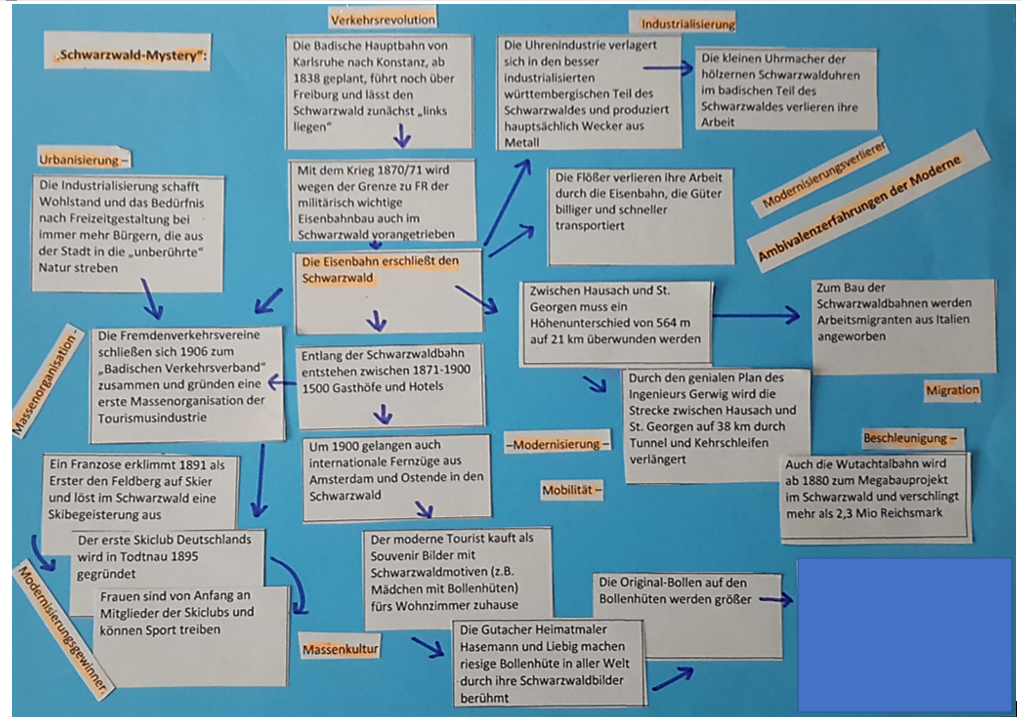 Die Eisenbahn erschließt den SchwarzwaldDie kleinen Uhrmacher der hölzernen Schwarzwalduhren im badischen Teil des Schwarzwaldes verlieren ihre ArbeitMit dem Krieg 1870/71 wird wegen der Grenze zu FR der militärisch wichtige Eisenbahnbau auch im Schwarzwald vorangetriebenDie Gutacher Heimatmaler Hasemann und Liebig machen riesige Bollenhüte in aller Welt durch ihre Schwarzwaldbilder berühmt Entlang der Schwarzwald-bahnen entstehen zwischen 1871-1900 1500 Gasthöfe und HotelsDie Flößer verlieren ihre Arbeit durch die Eisenbahn, die Güter billiger und schneller transportiertDer moderne Tourist kauft als Souvenir Bilder mit Schwarzwaldmotiven (z.B. Mädchen mit Bollenhüten) 
fürs Wohnzimmer zuhause Ein Franzose erklimmt 1891 als Erster den Feldberg auf Skiern und löst im Schwarzwald eine Skibegeisterung aus Zum Bau der Schwarzwaldbahnen werden Arbeitsmigranten aus Italien angeworbenFrauen sind von Anfang an Mitglieder der Skiclubs und können Sport treibenDie Fremdenverkehrsvereine schließen sich 1906 zum „Badischen Verkehrsverband“ zusammen und gründen eine erste Massenorganisation der TourismusindustrieDurch den genialen Plan des Ingenieurs Gerwig wird die Strecke zwischen Hausach und St. Georgen auf 38 km durch Tunnel und Kehrschleifen verlängertDie Uhrenindustrie verlagert sich in den besser industrialisierten württembergischen Teil des Schwarzwaldes und produziert hauptsächlich Wecker aus Metall Die Industrialisierung schafft Wohlstand und das Bedürfnis nach Freizeitgestaltung bei immer mehr Bürgern, die aus der Stadt in die „unberührte“ Natur strebenDie Badische Hauptbahn von Karlsruhe nach Konstanz, ab 1838 geplant, führt noch über Freiburg und lässt den Schwarzwald zunächst „links liegen“ Zwischen Hausach und St. Georgen muss ein Höhenunterschied von 564 m auf 21 km überwunden werdenDie Original-Bollen auf den Bollenhüten werden größer Um 1900 gelangen auch internationale Fernzüge aus Amsterdam und Ostende in den Schwarzwald Der erste Skiclub Deutschlands wird in Todtnau 1895 gegründetAuch die Wutachtalbahn wird ab 1880 zum Megabauprojekt im Schwarzwald und verschlingt mehr als 2,3 Mio Reichsmark 